Інформаційна акція до ДНЯ УСИНОВЛЕННЯ «Усиновлення дитини – це щастя, а не таємниця»Дата проведення: 30 вересня 2019 рокуМета: привернення уваги до дітей-сиріт, дітей, позбавлених батьківського піклування, подолання стереотипів та інформування громадян про маленьких українців різного віку, їх братиків та сестричок, які очікують усиновлення та влаштування в інші форми сімейного виховання.Організатори заходів: служби у справах дітей регіону Учасники: працівники служб у справах дітей, ЦСССДМ, освіти, працівники закладів, установ, громадських та благодійних організацій, усиновлювачі, опікуни/піклувальники, прийомні батьки, батьки-вихователі, діти.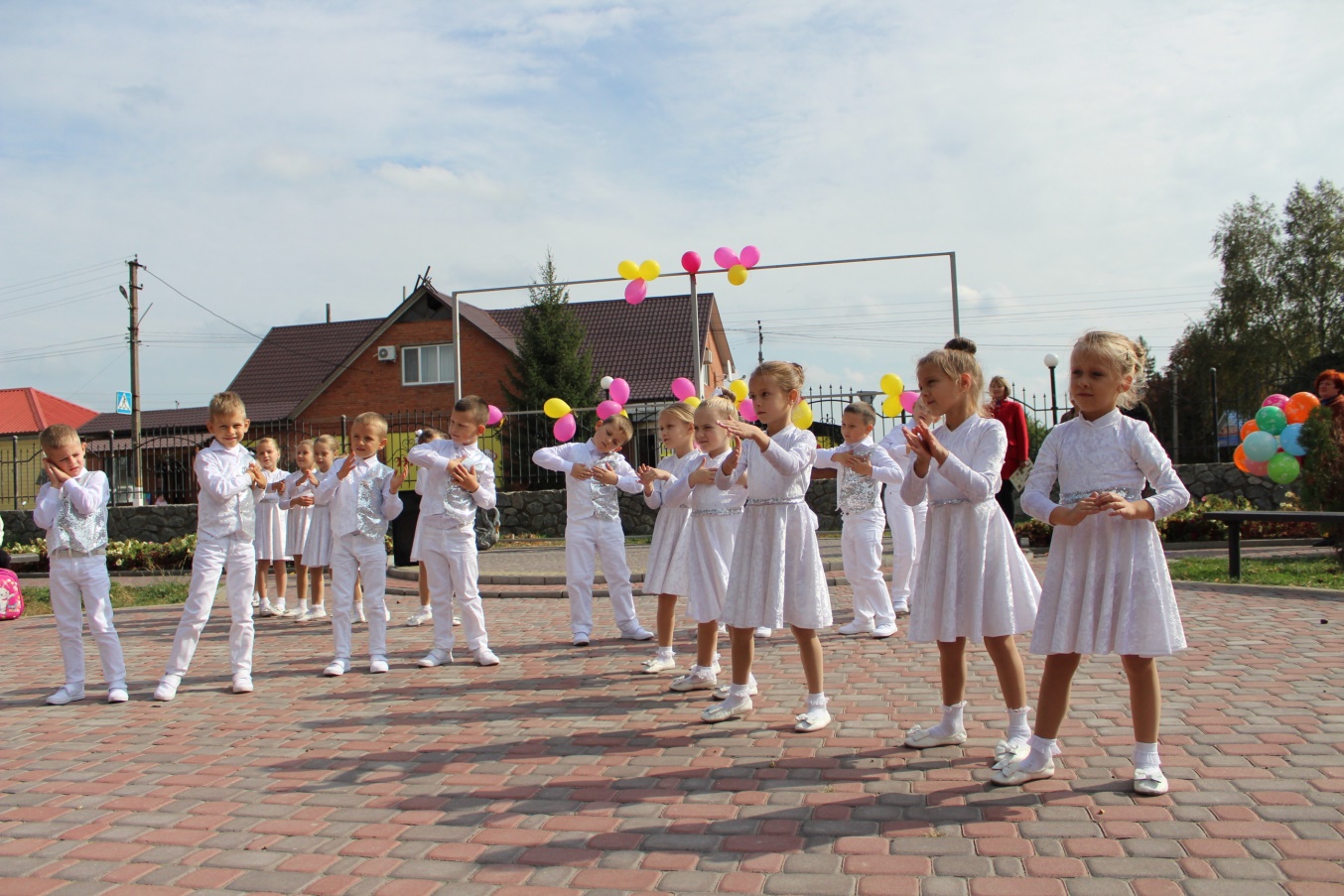 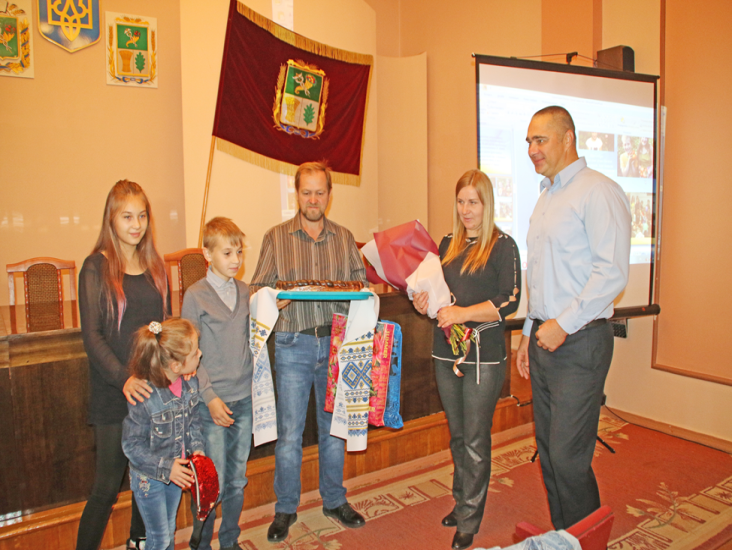 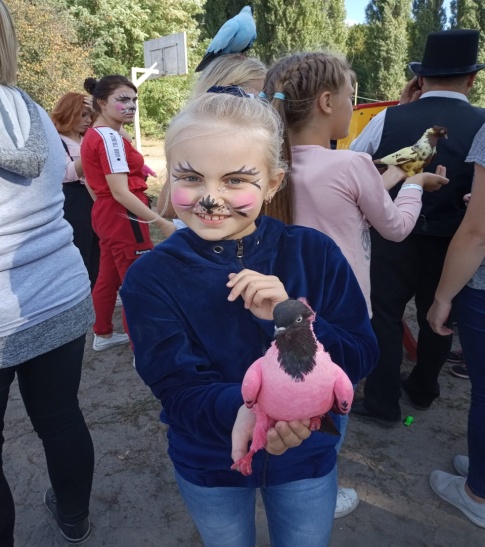 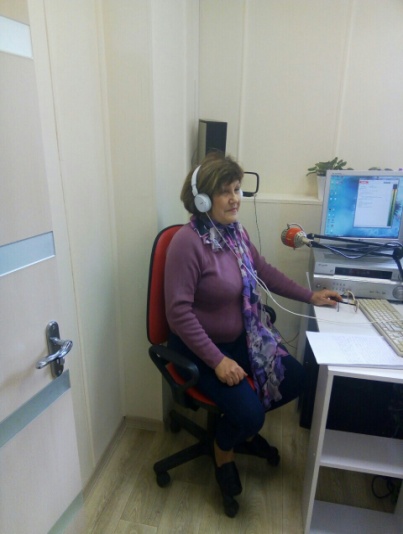 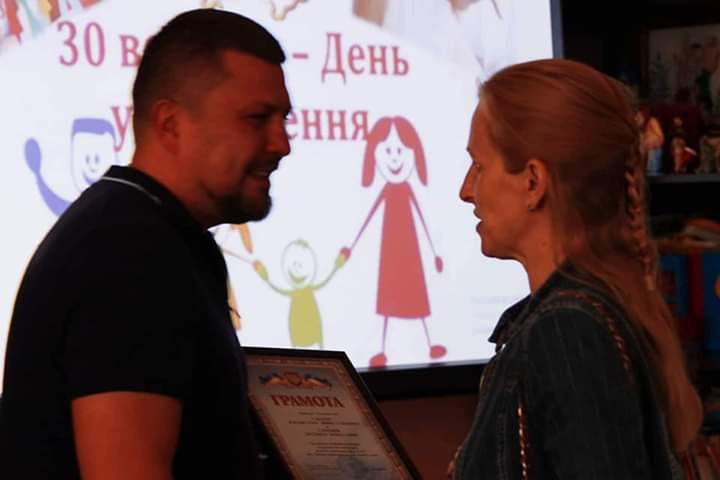 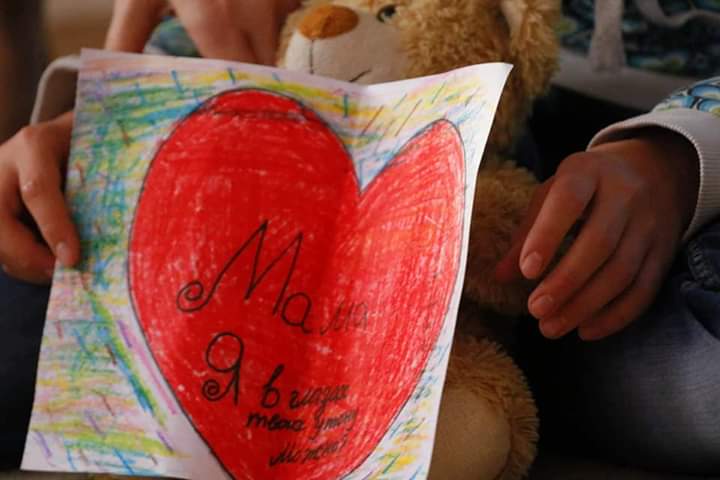 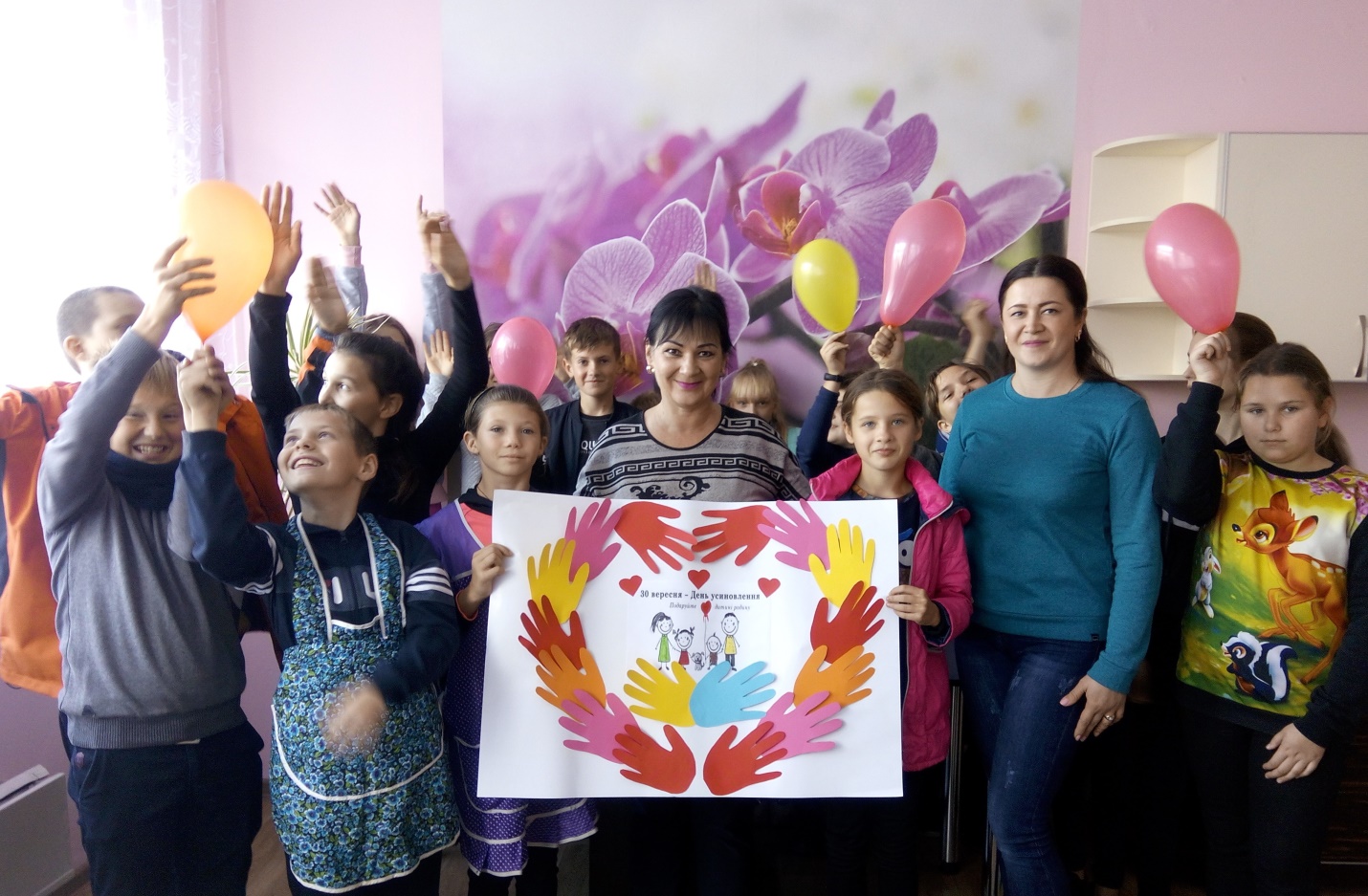 